Wrocław 07.12.2020 r.Zapytanie ofertoweZamawiający:Politechnika WrocławskaKatedra Kriogeniki i Inżynierii LotniczejWybrzeże Wyspiańskiego 2750-370 WrocławNIP: 896-000-58-51Opis przedmiotu zamówienia:Analiza w sprawie prototypów wymienników wyparnych do badań wraz z ich wykonaniem. Generalne założenia: - Przedmiot zamówienia są prototypowe wymienniki wyparne zamówione na potrzeby realizacji projektu LIDER X, tytuł: „Wysokoefektywna jednostka wentylacyjno – klimatyzacyjna”. Projekt finansowany z Narodowego Centrum Badań i Rozwoju zgodnie z umową nr LIDER/26/0137/L-10/18/NCBR/2019 z dnia 20.12.2019 r.Jednostki posłużą do testowania jako potencjalny element chłodzący w wysokoefektywnej jednostce wentylacyjno- klimatyzacyjnej.Zakres prac: -Analiza wykonalności wymienników ze wskazanych materiałów konstrukcyjnych na podstawie sugerowanych geometrii)-Analiza możliwości wycięcia płyt w żądanym kształcie z rolki materiału konstrukcyjnego -Analiza możliwości wykonania wskazanych aranżacji systemów rozprowadzenia wody wewnątrz wymienników -Analiza wykonalności połączenia płyt wymienników i systemów dystrybucji wody jako spójnej struktury -Analiza doboru ramy konstrukcyjnej dla wymienników w ramie montażowej-Wykonanie prototypów wymienników wyparnych Sugerowane geometrie wymienników ciepła: 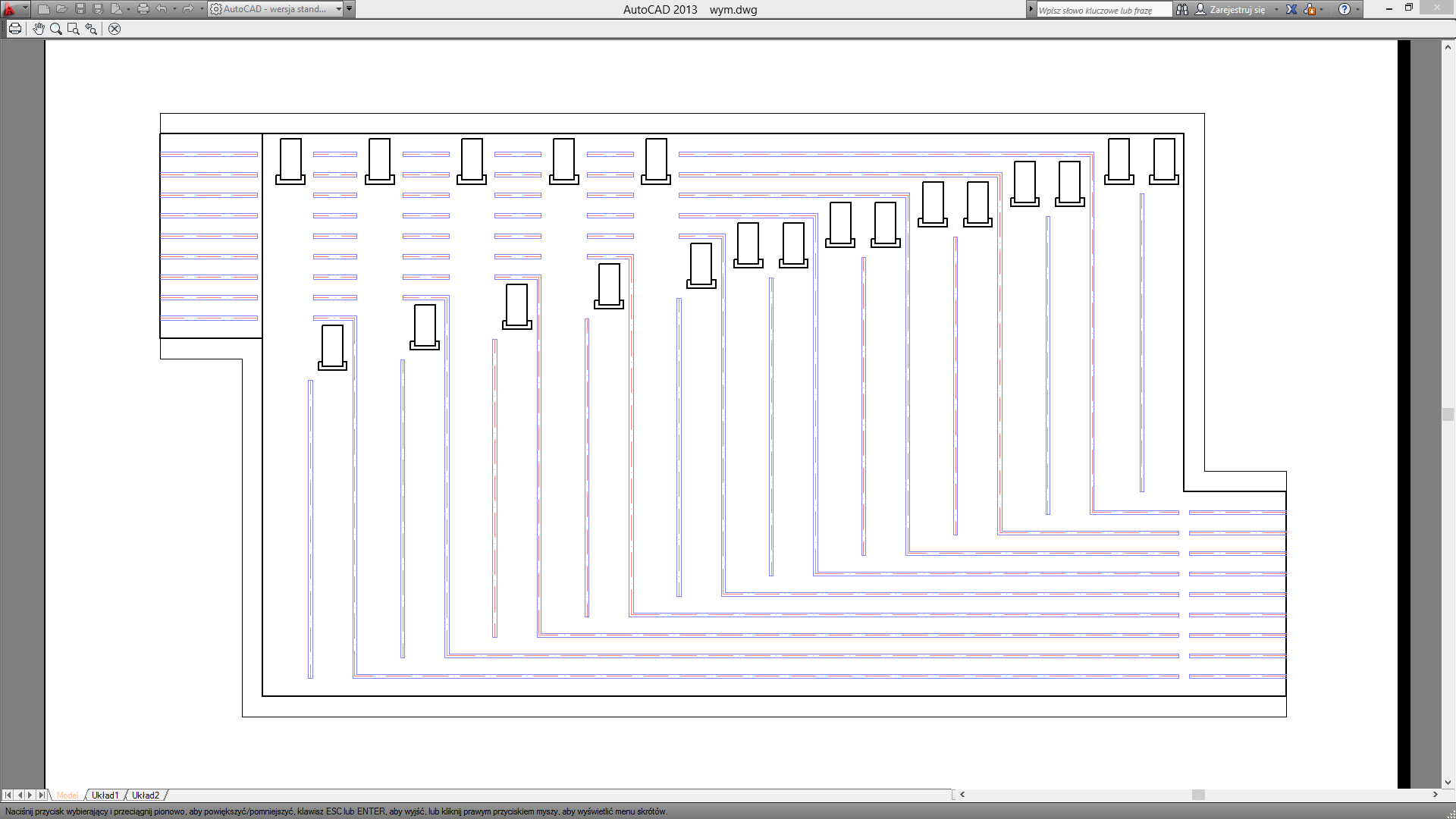 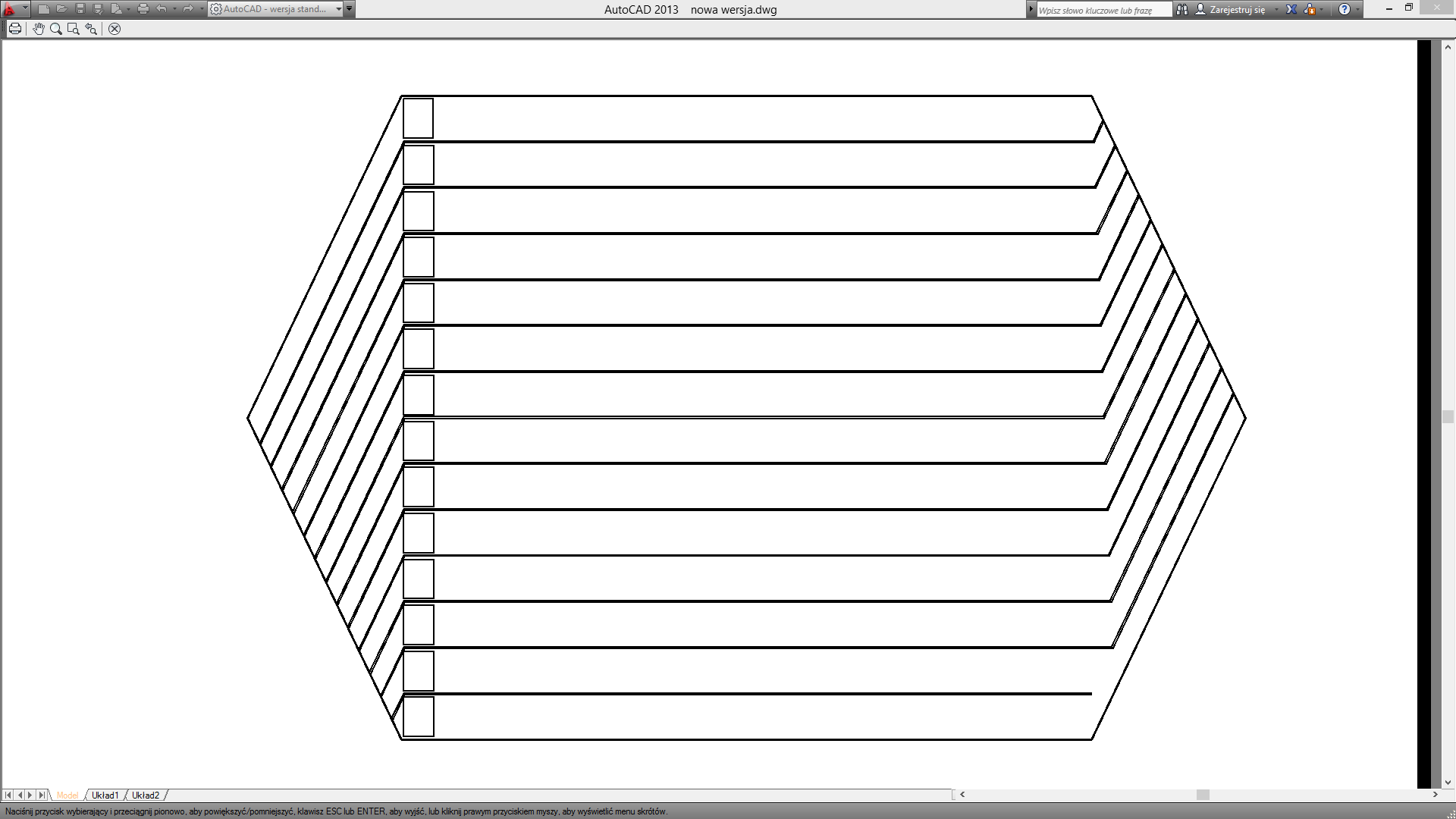 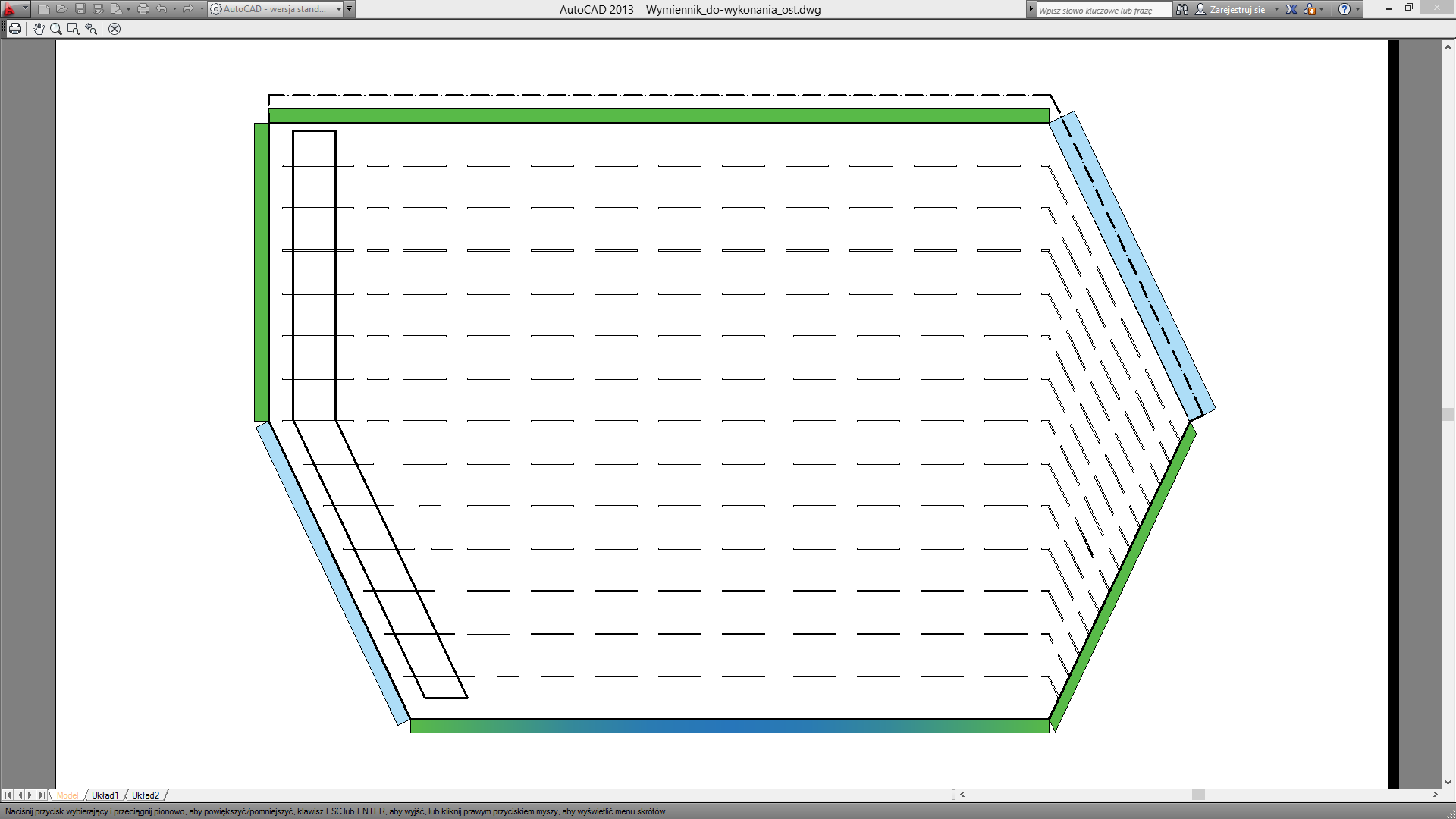 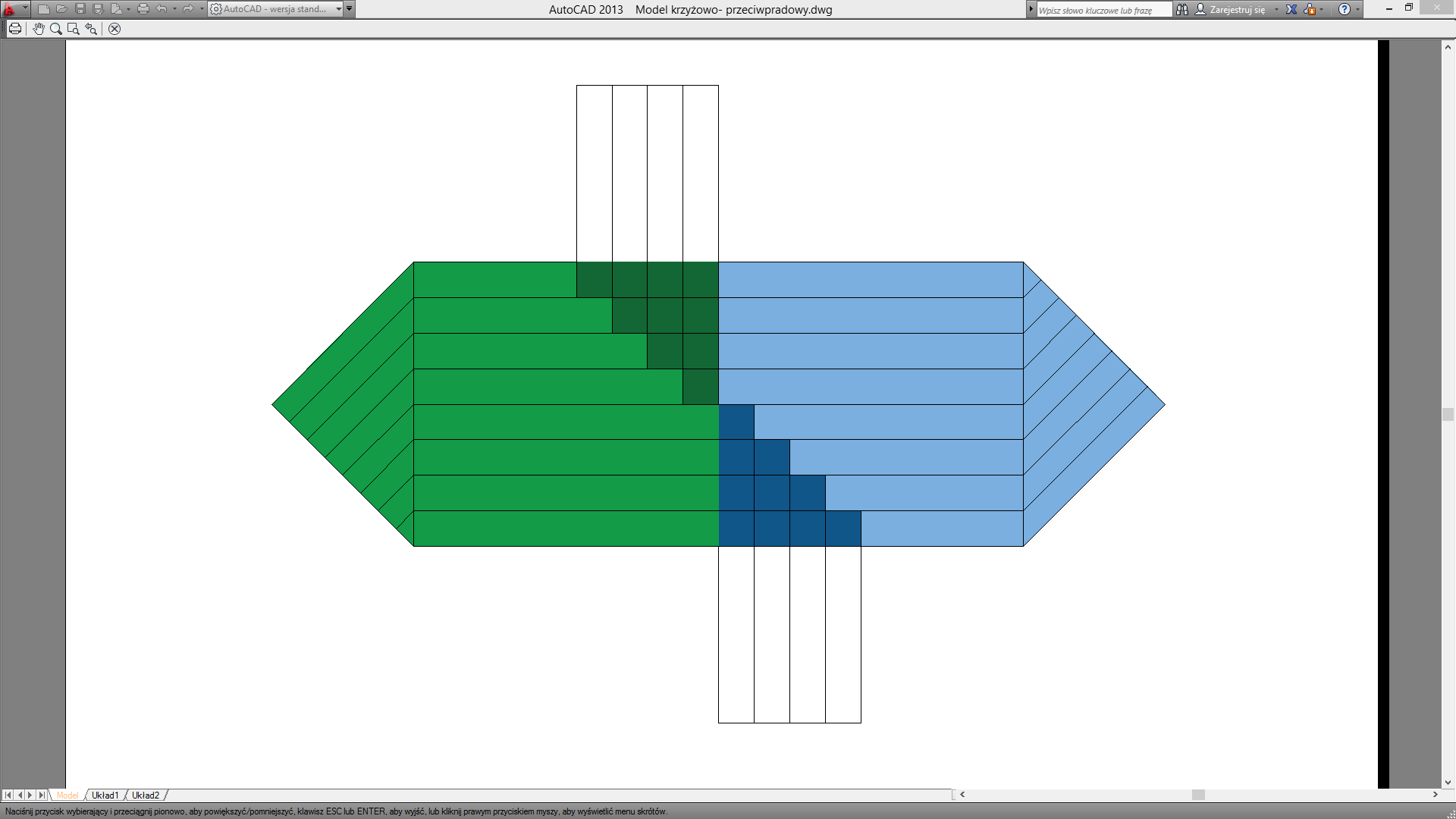 Zamawiający dokona oceny ważnych ofert na podstawie następujących kryteriów:	1 - Cena 100%W cenę należy wliczyć koszt dostawyMiejsce i termin składania ofert: Ofertę należy przesłać do dnia 21.12.2020 r. do godz. 24:00 w formie elektronicznej na adres e-mail: demis.pandelidis@pwr.edu.pl Termin wykonania zamówienia do dnia 22.01.2020 r.